SENATE TO MEET AT 11:45 A.M. TODAY	NO.  17CALENDAROF THESENATEOF THESTATE OF SOUTH CAROLINAREGULAR SESSION BEGINNING TUESDAY, JANUARY 8, 2019_______________WEDNESDAY, FEBRUARY 6, 2019Wednesday, February 6, 2019JOINT ASSEMBLIESWednesday, February 6, 2019 at 12:00 NoonS. 	14 -- Senators Rankin, Young, Sabb, Peeler, Alexander, Verdin and Scott:  A CONCURRENT RESOLUTION TO FIX NOON ON WEDNESDAY, FEBRUARY 6, 2019, AS THE TIME TO ELECT A SUCCESSOR TO A CERTAIN JUDGES OF THE COURT OF APPEALS; TO ELECT A SUCCESSOR TO A CERTAIN JUDGES OF THE CIRCUIT COURT; TO ELECT A SUCCESSOR TO A CERTAIN JUDGES OF THE FAMILY COURT; TO ELECT A SUCCESSOR TO A CERTAIN JUDGE OF THE ADMINISTRATIVE LAW COURT; AND AS THE DATE TO MEET IN JOINT SESSION FOR THE PURPOSE OF ELECTING A MEMBER TO THE BOARD OF TRUSTEES OF THE COLLEGE OF CHARLESTON; TO ELECT A MEMBER TO THE BOARD OF VISITORS OF THE CITADEL; TO ELECT A MEMBER TO THE BOARD OF TRUSTEES OF THE MEDICAL UNIVERSITY OF SOUTH CAROLINA; AND TO ELECT TWO AT-LARGE MEMBERS TO THE COMMISSION OF THE OLD EXCHANGE BUILDING. (Abbreviated Title)(Adopted--January 8, 2019)Wednesday, February 6, 2019S.	382--Senators Alexander, Rankin and Hutto:  A CONCURRENT RESOLUTION TO FIX WEDNESDAY, FEBRUARY 6, 2019, IMMEDIATELY FOLLOWING THE ELECTIONS FOR THE POSITIONS NAMED IN THE CONCURRENT RESOLUTION IN WHICH CANDIDATES SCREENED BY THE JUDICIAL MERIT SELECTION COMMISSION AND THE COLLEGE AND UNIVERSITY TRUSTEE SCREENING COMMISSION, AS THE TIME TO ELECT A MEMBER OF THE PUBLIC SERVICE COMMISSION FOR THE SECOND CONGRESSIONAL DISTRICT FOR A TERM EXPIRING ON JUNE 30, 2022.(Adopted--January 23, 2019)Tuesday, February 26, 2019 at 12:00 Noon:S.	343--Senators Alexander and Martin:  A CONCURRENT RESOLUTION TO CONGRATULATE THE CLEMSON UNIVERSITY FOOTBALL TEAM AND COACHES FOR WINNING THE 2018 COLLEGE FOOTBALL PLAYOFF NATIONAL CHAMPIONSHIP TITLE, TO RECOGNIZE THE TEAM’S NUMEROUS ACCOMPLISHMENTS DURING THE SEASON, TO INVITE THE NUMBER-ONE RANKED TIGERS AND CLEMSON OFFICIALS TO JOIN THE GENERAL ASSEMBLY IN JOINT SESSION AT NOON ON TUESDAY, FEBRUARY 26, 2019, WHEREBY COACH DABO SWINNEY IS INVITED TO ADDRESS THE JOINT SESSION, AND TO EXTEND THE PRIVILEGE OF THE FLOOR DURING THE JOINT SESSION.(Adopted--January 23, 2019)Wednesday, February 27, 2019 at 12:00 Noon:H.	3747--Rep. Lucas:  A CONCURRENT RESOLUTION TO INVITE THE CHIEF JUSTICE OF THE SOUTH CAROLINA SUPREME COURT, THE HONORABLE DONALD W. BEATTY, TO ADDRESS THE GENERAL ASSEMBLY IN JOINT SESSION ON THE STATE OF THE JUDICIARY AT 12:00 NOON ON WEDNESDAY, FEBRUARY 27, 2019.(Adopted--January 29, 2019)INVITATIONSWednesday, February 6, 2019 - 8:00-10:00 A.M.Members and Staff, Breakfast, 112 Blatt Building, by the SOUTH CAROLINA WATER UTILITY COUNCIL(Accepted--January 29, 2019)Wednesday, February 6, 2019 - 12:00-2:00 P.M.Members, Luncheon, 112 Blatt Building, by the SOUTH CAROLINA ASSOCIATION FOR COMMUNITY ECONOMIC DEVELOPMENT (SCACED)(Accepted--January 29, 2019)Wednesday, February 6, 2019 - 1:30-3:30 P.M.Members, Luncheon, The Palmetto Club, by the SC OPTOMETRIC PHYSICIANS ASSOCIATION(Accepted--January 29, 2019)Wednesday, February 6, 2019 - 5:30-7:30 P.M.Members and Staff, Reception, Columbia Museum of Art, 1515 Main Street, by the RICHLAND COUNTY GOVERNMENT(Accepted--January 29, 2019)Thursday, February 7, 2019 - 8:00-10:00 A.M.Members and Staff, Breakfast, 112 Blatt Building, by the SOUTH CAROLINA RECYCLERS ASSOCIATION(Accepted--January 29, 2019)Tuesday, February 12, 2019 - 5:00-7:00 P.M.Members and Staff, Reception, Hilton Columbia Center, Palmetto Ballroom, by the SOUTH CAROLINA ASSOCIATION OF REALTORS(Accepted--January 29, 2019)Tuesday, February 12, 2019 - 6:00-8:00 P.M.Members and Staff, Reception, The Grand on Main Street, downtown Columbia, by the CITY OF COLUMBIA(Accepted--January 29, 2019)Wednesday, February 13, 2019 - 8:00-10:00 A.M.Members, Breakfast, 112 Blatt Building, by the SOUTH CAROLINA ARTS ALLIANCE(Accepted--January 29, 2019)Wednesday, February 13, 2019 - 6:00-8:00 P.M.Members and Staff, Reception, Columbia Museum of Art, by the FLORENCE COUNTY ECONOMIC DEVELOPMENT PARTNERSHIP & FLORENCE COUNTY PROGRESS(Accepted--January 29, 2019)Thursday, February 14, 2019 - 8:00-10:00 A.M.Members and Staff, Breakfast, 112 Blatt Building, by the SOUTH CAROLINA SPEECH LANGUAGE AND HEARING ASSOCIATION(Accepted--January 29, 2019)Tuesday, February 19, 2019 - 6:00-8:00 P.M.Members, Reception, Columbia Metropolitan Convention Center, by the LEXINGTON COUNTY NIGHT COMMITTEE(Accepted--January 29, 2019)Wednesday, February 20, 2019 - 8:00-10:00 A.M.Members, Breakfast, 112 Blatt Building, by the SOUTH CAROLINA ASSOCIATION OF PROBATE JUDGES(Accepted--January 29, 2019)Wednesday, February 20, 2019 - 12:00-2:00 P.M.Members and Staff, Luncheon, 112 Blatt Building, by the UNITED WAY ASSOCIATION OF SOUTH CAROLINA(Accepted--January 29, 2019)Wednesday, February 20, 2019 - 5:00-7:00 P.M.Members and Staff, Reception, The Palmetto Club, by the SOUTH CAROLINA ASSOCIATION OF COUNTIES(Accepted--January 29, 2019)Wednesday, February 20, 2019 - 5:00-7:30 P.M.Members and Staff, Reception, Nelson Mullins Offices - 1320 Main Street, 17th Floor ABC Room, by the SOUTH CAROLINA RESEARCH AUTHORITY (SCRA)(Accepted--January 29, 2019)Thursday, February 21, 2019 - 8:00-10:00 A.M.Members and Staff, Breakfast, 112 Blatt Building, by the SOUTH CAROLINA CONSERVATION COALITION(Accepted--January 29, 2019)Tuesday, February 26, 2019 - 5:30-8:00 P.M.Members, 300 Senate Street, by the THE NATURE CONSERVANCY, DUCKS UNLIMITED AND THE SC LAND TRUST NETWORK(Accepted--January 29, 2019)Tuesday, February 26, 2019 - 6:00-8:00 P.M.Members and Staff, Reception, Hall at Senate's End, 320 Senate Street, by the CLEMSON UNIVERSITY AND THE CLEMSON UNIVERSITY FOUNDATION(Accepted--January 29, 2019)Tuesday, February 26, 2019 - 6:00-8:00 P.M.Members and Staff, Reception, Columbia Metropolitan Convention Center, by the ELECTRIC COOPERATIVES OF SC(Accepted--January 29, 2019)Wednesday, February 27, 2019 - 8:00-10:00 A.M.Members, Breakfast, 112 Blatt Building, by the SOUTH CAROLINA ASSOCIATION OF SCHOOL ADMINISTRATORS(Accepted--January 29, 2019)Wednesday, February 27, 2019 - 12:00-2:00 P.M.Members, Luncheon, State House Grounds, by the SOUTH CAROLINA BAPTIST CONVENTION(Accepted--January 29, 2019)Wednesday, February 27, 2019 - 6:00-9:00 P.M.Members and Staff, Reception, Columbia Metropolitan Convention Center, by the MYRTLE BEACH AREA CHAMBER OF COMMERCE(Accepted--January 29, 2019)Thursday, February 28, 2019 - 8:00-10:00 A.M.Members and Staff, Breakfast, 112 Blatt Building, by the ASSOCIATION OF COSMETOLOGY SALON PROFESSIONALS(Accepted--January 29, 2019)MOTION PERIODSTATEWIDE THIRD READING BILLSS.	214--Senators Kimpson, Sheheen, Gregory, Campsen and Scott:  A BILL TO AMEND THE CODE OF LAWS OF SOUTH CAROLINA, 1976, BY ADDING SECTION 12-36-71 SO AS TO DEFINE “MARKETPLACE FACILITATOR”; TO AMEND SECTIONS 12-36-70, 12-36-90, AND 12-36-130, ALL RELATING TO SALES TAX DEFINITIONS, SO AS TO FURTHER INFORM MARKETPLACE FACILITATORS OF THEIR REQUIREMENTS; AND TO AMEND SECTION 12-36-1340, RELATING TO THE COLLECTION OF SALES TAX BY RETAILERS, SO AS TO FURTHER INFORM MARKETPLACE FACILITATORS OF THEIR REQUIREMENTS.(Read the first time--January 8, 2019)(Reported by Committee on Finance--January 16, 2019)(Favorable)(Read the second time--January 23, 2019)(Amended--January 29, 2019)(Amendment proposed--January 29, 2019)(Document No. S-RES\AMEND\214R005.SP.RFR)(Contested by Senators Hutto and Peeler)S.	309--Senators Setzler, Campbell and Williams:  A BILL TO AMEND SECTION 12-6-3585, CODE OF LAWS OF SOUTH CAROLINA, 1976, RELATING TO THE INDUSTRY PARTNERSHIP FUND TAX CREDIT, SO AS TO INCREASE THE AGGREGATE ANNUAL CREDIT AMOUNT.(Read the first time--January 8, 2019)(Reported by Committee on Finance--January 16, 2019)(Favorable)(Read the second time--January 24, 2019)(Amended--February 5, 2019)S.	358--Senator Cromer:  A BILL TO AMEND SECTION 38-31-30, CODE OF LAWS OF SOUTH CAROLINA, 1976, RELATING TO THE APPLICATION OF THE SOUTH CAROLINA PROPERTY AND CASUALTY INSURANCE GUARANTY ASSOCIATION, SO AS TO APPLY THE PROVISIONS OF CHAPTER 31, TITLE 38, TO A CLAIM OR LOSS COVERED BY SELF-INSURANCE THAT OCCURRED PRIOR TO THE ACQUISITION OF A BLOCK OF BUSINESS BY A LICENSED INSURER; AND TO AMEND SECTION 42-5-20, RELATING TO INSURANCE REQUIREMENTS FOR WORKERS’ COMPENSATION, SO AS TO PROHIBIT A SELF-INSURER FROM PARTICIPATING IN OR OBTAINING BENEFITS FROM THE SOUTH CAROLINA PROPERTY AND CASUALTY INSURANCE GUARANTY ASSOCIATION AND TO REQUIRE THE SOUTH CAROLINA WORKERS’ COMPENSATION COMMISSION TO SECURE AN ACTUARIAL OPINION BEFORE APPROVING THE TRANSFER OF A SELF-INSURER TO A LICENSED INSURER.(Read the first time--January 10, 2019)(Reported by Committee on Banking and Insurance--January 24, 2019)(Favorable)(Read the second time--January 31, 2019)(Ayes 37, Nays 0--January 31, 2019)S.	360--Senator Cromer:  A BILL TO AMEND THE CODE OF LAWS OF SOUTH CAROLINA, 1976, BY ADDING SECTION 38-47-55 SO AS TO CLARIFY THAT CERTAIN INDIVIDUALS ARE AUTHORIZED TO ADJUST FOOD SPOILAGE CLAIMS WITHOUT AN ADJUSTER’S LICENSE; BY ADDING SECTION 38-72-75 SO AS TO REQUIRE A LONG-TERM CARE INSURANCE PROVIDER TO SUBMIT ALL PREMIUM RATE SCHEDULES TO THE DEPARTMENT OF INSURANCE AND TO ESTABLISH CERTAIN PROCEDURES CONCERNING THE PREMIUM APPROVAL PROCESS; TO AMEND SECTION 38-3-110, RELATING TO THE DUTIES OF THE DIRECTOR OF THE DEPARTMENT OF INSURANCE, SO AS TO ALTER PUBLIC HEARING REQUIREMENTS; TO AMEND SECTION 38-7-20, RELATING TO INSURANCE PREMIUM TAXES, SO AS TO EXCLUDE CERTAIN FACTORS FROM THE TOTAL PREMIUM COMPUTATION; TO AMEND SECTION 38-7-60, RELATING TO THE SUBMISSION OF A RETURN OF PREMIUMS, SO AS TO REQUIRE THE SUBMISSION OF A RETURN OF PREMIUMS COLLECTED; TO AMEND SECTION 38-43-247, RELATING TO THE REPORTING OF CRIMINAL PROSECUTIONS, SO AS TO ONLY REQUIRE THE REPORTING OF CRIMINAL CONVICTIONS; TO AMEND SECTION 38-44-50, RELATING TO THE REVIEW OF A MANAGING GENERAL AGENT, SO AS TO ALTER THE SUBMISSION DATE FROM MARCH FIRST TO JUNE FIRST; TO AMEND SECTIONS 38-46-60 AND 38-46-90, BOTH RELATING TO A PARTY ENGAGED AS A REINSURANCE INTERMEDIARY-BROKER, SO AS TO ALTER THE SUBMISSION DATE OF CERTAIN DOCUMENTS FROM MARCH FIRST TO JUNE FIRST; TO AMEND SECTIONS 38-57-130, 38-57-140, AND 38-57-150, ALL RELATING TO PROHIBITED TRADE PRACTICES, SO AS TO CLARIFY THAT CERTAIN PRACTICES ARE PROHIBITED; TO AMEND SECTIONS 38-75-730 AND 38-75-1200, BOTH RELATING TO CANCELLATIONS OF PROPERTY, CASUALTY, AND TITLE INSURANCE POLICIES, SO AS TO EXTEND WHEN AN INSURER CAN CANCEL A POLICY WITHOUT CAUSE TO ONE HUNDRED TWENTY DAYS AND TO PROHIBIT AN INSURER FROM CANCELLING A POLICY OUTSIDE OF THE ONE HUNDRED TWENTY-DAY PERIOD IF THEY HAD NOTICE OF A CHANGE IN RISK PRIOR TO THE EXPIRATION OF THE ONE HUNDRED TWENTY-DAY PERIOD; TO AMEND SECTION 38-90-160, AS AMENDED, RELATING TO THE APPLICATION OF CERTAIN PROVISIONS TO CAPTIVE INSURANCE COMPANIES, SO AS TO APPLY THE SOUTH CAROLINA INSURANCE DATA SECURITY ACT TO CAPTIVE INSURANCE COMPANIES; AND TO AMEND SECTION 38-99-70, RELATING TO LICENSEES EXEMPTED FROM CERTAIN DATA SECURITY REQUIREMENTS, SO AS TO ONLY EXEMPT THE LICENSEES FROM THE PROVISIONS OF SECTION 38-99-20.(Read the first time--January 10, 2019)(Reported by Committee on Banking and Insurance--January 24, 2019)(Favorable with amendments)(Committee Amendment Adopted--January 30, 2019)(Read the second time--January 31, 2019)(Ayes 38, Nays 0--January 31, 2019)STATEWIDE SECOND READING BILLSS.	7--Senators Malloy, Climer, Goldfinch, Talley, Harpootlian and Kimpson:  A BILL TO AMEND SECTION 15-78-120, CODE OF LAWS OF SOUTH CAROLINA, 1976, RELATING TO THE LIMITATION OF LIABILITY, SO AS TO INCREASE THE LIMITS FROM A LOSS TO ONE PERSON ARISING FROM A SINGLE OCCURRENCE TO ONE MILLION DOLLARS, TO INCREASE THE TOTAL LIMITS FROM A LOSS ARISING OUT OF A SINGLE OCCURRENCE TO TWO MILLION DOLLARS, AND TO REQUIRE THE LIMITS BE ADJUSTED ANNUALLY IN ACCORDANCE WITH THE CONSUMER PRICE INDEX.(Read the first time--January 8, 2019)(Reported by Committee on Judiciary--January 23, 2019)(Favorable with amendments)(Contested by Senators Climer and Campbell)S.	38--Senator Malloy:  A BILL TO AMEND THE CODE OF LAWS OF SOUTH CAROLINA, 1976, BY ADDING SECTION 23-3-90 SO AS TO GRANT THE SOUTH CAROLINA LAW ENFORCEMENT DIVISION SPECIFIC AND EXCLUSIVE JURISDICTION AND AUTHORITY TO CONDUCT AN INVESTIGATION OF ALL OFFICER-INVOLVED SHOOTINGS THAT RESULT, OR COULD HAVE RESULTED, IN BODILY INJURY OR DEATH, TO ALLOW FOR AN INVESTIGATION OF AN OFFICER-INVOLVED SHOOTING TO BE COMPLETED BY A SEPARATE LAW ENFORCEMENT AGENCY IN CERTAIN CIRCUMSTANCES, TO ESTABLISH A PROTOCOL FOR EVIDENCE COLLECTION AND PROCESSING IN CERTAIN CIRCUMSTANCES, TO GRANT AN INVESTIGATING OFFICER THE SAME AUTHORITY AS HE WOULD HAVE IN HIS HOME JURISDICTION FOR THE DURATION OF THE INVESTIGATION, TO ESTABLISH A PROCEDURE FOR THE FORWARDING OF THE EVIDENCE TO THE CIRCUIT SOLICITOR UPON COMPLETION OF THE INVESTIGATION, AND TO ESTABLISH PENALTIES FOR THE FAILURE TO COMPLETE AN INDEPENDENT INVESTIGATION PURSUANT TO THE PROVISIONS OF THIS SECTION.(Read the first time--January 8, 2019)(Reported by Committee on Judiciary--January 23, 2019)(Favorable)(Contested by Senator Turner)S.	35--Senators Grooms, Campsen and Verdin:  A BILL TO ENACT THE “REINFORCING COLLEGE EDUCATION ON AMERICA’S CONSTITUTIONAL HERITAGE ACT” OR THE “REACH ACT,” TO AMEND SECTION 59-29-120(A), RELATING TO THE STUDY OF THE UNITED STATES CONSTITUTION REQUISITE FOR GRADUATION, TO PROVIDE THAT EACH PUBLIC HIGH SCHOOL MUST PROVIDE INSTRUCTION CONCERNING THE UNITED STATES CONSTITUTION, THE FEDERALIST PAPERS, AND THE DECLARATION OF INDEPENDENCE TO EACH STUDENT FOR AT LEAST ONE YEAR; TO AMEND SECTION 59-29-130, RELATING TO THE DURATION OF INSTRUCTION IN THE ESSENTIALS OF THE UNITED STATES CONSTITUTION, TO PROVIDE THAT EACH INSTITUTION OF HIGHER LEARNING MUST PROVIDE INSTRUCTION CONCERNING THE UNITED STATES CONSTITUTION, THE FEDERALIST PAPERS, AND THE DECLARATION OF INDEPENDENCE TO EACH UNDERGRADUATE STUDENT FOR THREE SEMESTER CREDIT HOURS; AND TO REPEAL SECTION 59-29-140, RELATING TO THE ENFORCEMENT OF THE PROGRAM OF STUDY OF THE UNITED STATES CONSTITUTION BY THE STATE SUPERINTENDENT OF EDUCATION.(Read the first time--January 8, 2019)(Reported by Committee on Education--January 24, 2019)(Favorable with amendments)(Contested by Senator Scott)S.	105--Senators Campbell, Sheheen, Verdin and Rankin:  A BILL TO AMEND CHAPTER 1, TITLE 47 OF THE 1976 CODE, RELATING TO CRUELTY TO ANIMALS, BY ADDING SECTION 47-1-225, TO PROVIDE THAT, EVERY FOUR YEARS, MAGISTRATES AND MUNICIPAL COURT JUDGES MUST RECEIVE AT LEAST TWO HOURS OF INSTRUCTION ON ISSUES CONCERNING ANIMAL CRUELTY; TO AMEND CHAPTER 1, TITLE 47 OF THE 1976 CODE, RELATING TO CRUELTY TO ANIMALS, BY ADDING ARTICLE 2, TO PROVIDE REQUIREMENTS FOR TETHERING A DOG AND TO PROVIDE PENALTIES FOR CRUELLY TETHERING A DOG; TO AMEND SECTION 47-3-60 OF THE 1976 CODE, RELATING TO THE DISPOSITION OF QUARANTINED OR IMPOUNDED ANIMALS, TO PROVIDE THAT, UNDER CERTAIN CIRCUMSTANCES, A LITTER OF UNIDENTIFIABLE DOGS OR CATS FOUR MONTHS OF AGE OR YOUNGER MAY BE TURNED OVER TO AN ORGANIZATION, AND TO PROVIDE FOR THE STERILIZATION OF STRAY CATS; TO AMEND CHAPTER 1, TITLE 47 OF THE 1976 CODE, RELATING TO CRUELTY TO ANIMALS, BY ADDING SECTION 47-1-145, TO PROVIDE THAT ANY PERSON, ORGANIZATION, OR OTHER ENTITY THAT IS AWARDED CUSTODY OF AN ANIMAL AND THAT PROVIDES SERVICES TO AN ANIMAL WITHOUT COMPENSATION MAY FILE A PETITION WITH THE COURT REQUESTING THAT THE DEFENDANT, IF FOUND GUILTY, BE ORDERED TO DEPOSIT FUNDS IN AN AMOUNT SUFFICIENT TO SECURE PAYMENT OF ALL THE REASONABLE EXPENSES INCURRED BY THE CUSTODIAN; TO AMEND SECTION 56-3-9600(B) OF THE 1976 CODE, RELATING TO THE SPECIAL FUND TO SUPPORT LOCAL ANIMAL SPAYING AND NEUTERING PROGRAMS, TO PROVIDE THAT AN AGENCY MAY APPLY FOR UP TO TWO THOUSAND DOLLARS PER GRANT APPLICATION AND MAY APPLY FOR MULTIPLE GRANTS DURING A FISCAL YEAR, TO PROVIDE THAT GRANTS MUST BE FULFILLED WITHIN SIX MONTHS OF RECEIVING FUNDS, AND TO PROVIDE THAT THE DEPARTMENT OF AGRICULTURE SHALL ENCOURAGE TIER 3 AND TIER 4 COUNTIES TO PARTICIPATE IN THE GRANT PROGRAM; TO AMEND SECTION 40-69-30 OF THE 1976 CODE, RELATING TO LICENSING REQUIREMENTS TO PRACTICE VETERINARY MEDICINE, TO PROVIDE THAT, DURING AN EMERGENCY OR NATURAL DISASTER, A VETERINARIAN OR VETERINARY TECHNICIAN WHO IS NOT LICENSED IN THIS STATE, BUT IS LICENSED AND IN GOOD STANDING IN ANOTHER JURISDICTION, MAY PRACTICE VETERINARY MEDICINE RELATED TO THE RESPONSE EFFORTS IN LOCATIONS IN THIS STATE UNDER CERTAIN CIRCUMSTANCES; TO AMEND SECTION 47-3-470(3), SECTION 47-3-480, AND SECTION 47-3-490 OF THE 1976 CODE, ALL RELATING TO THE STERILIZATION OF DOGS AND CATS, TO REPLACE THE TERM “ANIMAL REFUGE” WITH “RESCUE ORGANIZATION”; TO AMEND CHAPTER 3, TITLE 47 OF THE 1976 CODE, RELATING TO DOGS AND OTHER DOMESTIC PETS, BY ADDING ARTICLE 16, TO PROVIDE FOR SHELTER STANDARDS AND TO PROVIDE THAT ANIMAL CONTROL OFFICERS SHALL HAVE THE DUTY TO ENFORCE SHELTER STANDARDS, INCLUDING THE INVESTIGATION OF COMPLAINTS AGAINST, AND THE INSPECTION OF, ANIMAL SHELTERING FACILITIES; AND TO DEFINE NECESSARY TERMS.(Read the first time--January 8, 2019)(Reported by Committee on Agriculture and Natural Resources--January 29, 2019)(Favorable with amendments)(Contested by Senator Corbin)(Not to be considered before Thursday, February 7, 2019)S.	456--Labor, Commerce and Industry Committee:  A JOINT RESOLUTION TO APPROVE REGULATIONS OF THE DEPARTMENT OF LABOR, LICENSING AND REGULATION - PANEL FOR DIETETICS, RELATING TO LICENSURE BY REGISTRATION; AND LICENSURE BY ENDORSEMENT, DESIGNATED AS REGULATION DOCUMENT NUMBER 4851, PURSUANT TO THE PROVISIONS OF ARTICLE 1, CHAPTER 23, TITLE 1 OF THE 1976 CODE.(Without reference--January 29, 2019)(Not to be considered before Thursday, February 7, 2019)S.	457--Labor, Commerce and Industry Committee:  A JOINT RESOLUTION TO APPROVE REGULATIONS OF THE DEPARTMENT OF LABOR, LICENSING AND REGULATION - AUCTIONEERS’ COMMISSION, RELATING TO AUCTIONEERS’ COMMISSION (REPEAL SPECIFIC REGULATIONS), DESIGNATED AS REGULATION DOCUMENT NUMBER 4846, PURSUANT TO THE PROVISIONS OF ARTICLE 1, CHAPTER 23, TITLE 1 OF THE 1976 CODE.(Without reference--January 29, 2019)(Not to be considered before Thursday, February 7, 2019)S.	458--Labor, Commerce and Industry Committee:  A JOINT RESOLUTION TO APPROVE REGULATIONS OF THE DEPARTMENT OF LABOR, LICENSING AND REGULATION, RELATING TO REAL ESTATE COMMISSION, DESIGNATED AS REGULATION DOCUMENT NUMBER 4821, PURSUANT TO THE PROVISIONS OF ARTICLE 1, CHAPTER 23, TITLE 1 OF THE 1976 CODE.(Without reference--January 29, 2019)(Not to be considered before Thursday, February 7, 2019)S.	460--Labor, Commerce and Industry Committee:  A JOINT RESOLUTION TO APPROVE REGULATIONS OF THE DEPARTMENT OF LABOR, LICENSING AND REGULATION, RELATING TO BOARD OF EXAMINERS FOR LICENSURE OF PROFESSIONAL COUNSELORS AND MARITAL AND FAMILY THERAPISTS, DESIGNATED AS REGULATION DOCUMENT NUMBER 4862, PURSUANT TO THE PROVISIONS OF ARTICLE 1, CHAPTER 23, TITLE 1 OF THE 1976 CODE.(Without reference--January 29, 2019)S.	160--Senators Allen, Davis, Turner, Rice, Talley, Gambrell and Nicholson:  A BILL TO AMEND SECTION 12-54-122, CODE OF LAWS OF SOUTH CAROLINA, 1976, RELATING TO TAX LIENS, SO AS TO ALLOW THE DEPARTMENT OF REVENUE TO IMPLEMENT A SYSTEM OF FILING AND INDEXING LIENS WHICH IS ACCESSIBLE TO THE PUBLIC OVER THE INTERNET OR THROUGH OTHER MEANS.(Read the first time--January 8, 2019)(Reported by Committee on Finance--February 5, 2019)(Favorable)S.	310--Senator Alexander:  A BILL TO AMEND SECTION 12-21-2870 OF THE 1976 CODE, RELATING TO UNSTAMPED OR UNTAXED CIGARETTES, TO PROVIDE THAT CIGARETTES FOUND AT ANY POINT THAT DO NOT HAVE STAMPS AFFIXED TO THEIR PACKAGE ARE CONSIDERED CONTRABAND IN CERTAIN CIRCUMSTANCES.(Read the first time--January 8, 2019)(Reported by Committee on Finance--February 5, 2019)(Favorable)S.	312--Senator Alexander:  A BILL TO AMEND CHAPTER 54, TITLE 12 OF THE 1976 CODE, RELATING TO THE UNIFORM METHOD OF COLLECTION AND ENFORCEMENT OF TAXES LEVIED AND ASSESSED BY THE SOUTH CAROLINA DEPARTMENT OF REVENUE, BY ADDING SECTION 12-54-265, TO ALLOW THE DEPARTMENT OF REVENUE TO SUBMIT CERTAIN INFORMATION TO A FINANCIAL INSTITUTION REGARDING A DEBTOR THAT HAS BEEN NAMED ON A WARRANT FOR DISTRAINT, AND TO REQUIRE THE FINANCIAL INSTITUTION TO PROVIDE CERTAIN INFORMATION TO THE DEPARTMENT.(Read the first time--January 8, 2019)(Reported by Committee on Finance--February 5, 2019)(Favorable)S.	323--Senator Alexander:  A BILL TO AMEND THE CODE OF LAWS OF SOUTH CAROLINA, 1976, BY ADDING SECTION 12-54-265 SO AS TO ALLOW THE DEPARTMENT OF REVENUE TO SUBMIT CERTAIN INFORMATION TO A FINANCIAL INSTITUTION REGARDING A DEBTOR THAT HAS BEEN NAMED ON A WARRANT FOR DISTRAINT, AND TO REQUIRE THE FINANCIAL INSTITUTION PROVIDE CERTAIN INFORMATION TO THE DEPARTMENT.(Read the first time--January 8, 2019)(Reported by Committee on Finance--February 5, 2019)(Favorable with amendments)S.	398--Senators Alexander and Scott:  A JOINT RESOLUTION TO PROVIDE A GRACE PERIOD ON THE ENFORCEMENT OF SECTION 12-21-735 OF THE 1976 CODE, RELATING TO THE STAMP TAX ON CIGARETTES, AGAINST UNSTAMPED PACKAGES OF CIGARETTES FOR WHICH APPLICABLE TAXES HAVE BEEN PAID.(Read the first time--January 22, 2019)(Reported by Committee on Finance--February 5, 2019)(Favorable with amendments)S.	426--Senator Goldfinch:  A JOINT RESOLUTION TO TRANSFER FUNDS APPROPRIATED TO THE DEPARTMENT OF TRANSPORTATION FOR A BOAT RAMP IN GEORGETOWN COUNTY TO THE DEPARTMENT OF NATURAL RESOURCES AND TO CREDIT SUCH FUNDS AS WATER RECREATIONAL RESOURCE FUNDS FOR GEORGETOWN COUNTY.(Read the first time--January 24, 2019)(Reported by Committee on Finance--February 5, 2019)(Favorable)H.	3630--Reps. Stavrinakis, McCoy, Collins, W. Newton, Mace, Clary, Brown, Gilliard, King, Mack, Erickson, Bradley, McDaniel, Moore, Simmons, Funderburk and Norrell:  A JOINT RESOLUTION TO DELAY THE PROPERTY TAX PENALTY SCHEDULE BY THREE MONTHS ON REAL PROPERTY OWNED BY CERTAIN INDIVIDUALS


AFFECTED BY THE SHUTDOWN OF THE FEDERAL GOVERNMENT.(Read the first time--January 22, 2019)(Recalled from Committee on Finance--February 5, 2019)CONCURRENT RESOLUTIONS.	402--Senator Gregory:  A CONCURRENT RESOLUTION TO REQUEST THAT THE DEPARTMENT OF TRANSPORTATION NAME THE SECTION OF SOUTH CAROLINA HIGHWAY 5 FROM ITS INTERSECTION WITH SOUTH CAROLINA HIGHWAY 521 TO THE CATAWBA RIVER IN LANCASTER COUNTY “DENNIS C. STRAIGHT MEMORIAL HIGHWAY” AND ERECT APPROPRIATE MARKERS OR SIGNS AT THIS LOCATION CONTAINING THIS DESIGNATION.(Introduced--January 22, 2019)(Recalled from Committee on Transportation--February 5, 2019)SENATE CALENDAR INDEXS. 7	9S. 14	1S. 35	10S. 38	10S. 105	11S. 160	14S. 214	6S. 309	7S. 310	14S. 312	14S. 323	15S. 343	2S. 358	7S. 360	8S. 382	1S. 398	15S. 402	16S. 426	15S. 456	13S. 457	13S. 458	13S. 460	13H. 3630	15H. 3747	2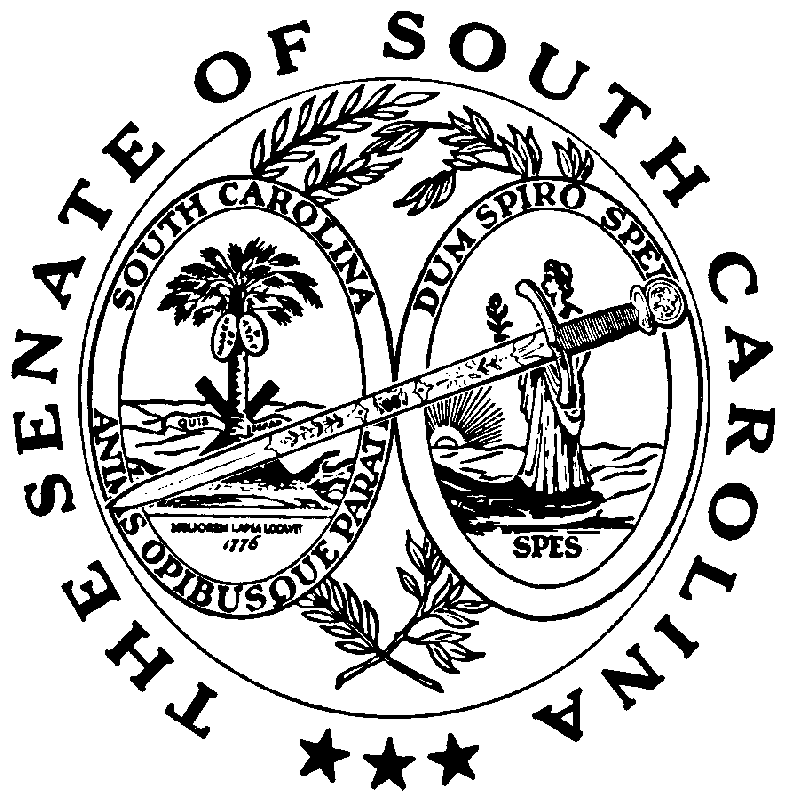 